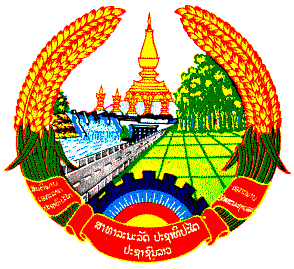 ສາທາລະນະລັດ ປະຊາທິປະໄຕ ປະຊາຊົນລາວສັນຕິພາບ ເອກະລາດ ປະຊາທິປະໄຕ ເອກະພາບ ວັດທະນະຖາວອນຫົວບົດສອບເສັງຈົບຊັ້ນ ມັດທະຍົມສຶກສາ ຕອນປາຍ (ມ.7) ລະບົບບໍາລຸງທົ່ວໄປສົກຮຽນ: 2020-2021ວິຊາ: ພາສາລາວ-ວັນນະຄະດີ		ເວລາ: 120 ນາທີພາກປະລະໄນ ຈົ່ງຂຽນເອົາຄໍາຕອບ  ກ, ຂ, ຄ ຫຼື ງ ທີ່ເຫັນວ່າຖືກຕ້ອງທີ່ສຸດພຽງຂໍ້ດຽວລົງໃສ່ໃນເຈ້ຍຄໍາຕອບ ການອ່ານສະຫຼຸບເນື້ອໃນໃຫ້ສັ້ນລົງ, ກະທັດຮັດໄດ້ໃຈຄວາມໝາຍເຖິງຫຍັງ?ກ. ຄວາມໝາຍຂອງການອ່ານຫຍໍ້ຄວາມ			ຂ. ຈຸດປະສົງຂອງການອ່ານຫຍໍ້ຄວາມຄ. ປະໂຫຍກຂອງການອ່ານຫຍໍ້ຄວາມ			ງ. ສິ່ງທີ່ຈຳເປັນຂອງການອ່ານຫຍໍ້ຄວາມການອ່ານເພື່ອພັດທະນາຄວາມຮູ້ຕົນເອງ ສາລະຄະດີ “ການຕັກບາດເຂົ້າໜຽວທີ່ຫຼວງພະບາງ” ແມ່ນການອ່ານພັດທະນາຄວາມຮູ້ດ້ານໃດ? ກ. ສຸຂານາໄມ		ຂ ຊີວິດປະຈໍາວັນ 		ຄ. ປະຫວັດສາດ		ງ. ຮີດຄອງປະເພນີ ການຈໍາແນກໃຫ້ເຫັນຈຸດພິເສດຂອງຕົວລະຄອນແມ່ນບົດຂຽນປະເພດໃດ? ກ. ບົດຄວາມ 		ຂ. ບົດອະທິບາຍ 		ຄ. ບົດວິເຄາະ 		ງ. ບົດພິສູດການຂຽນບົດຄວາມມີຈຸດປະສົງຫຍັງ? ກ. ໃຫ້ຄວາມຮູ້ ແລະ ຄວາມຄິດແກ່ຜູ້ອ່ານ			ຂ. ໃຫ້ຄວາມຮູ້ ແລະ ສະຕິປັນຍາແກ່ຜູ້ອ່ານຄ. ໃຫ້ຄວາມຮູ້ ແລະ ທັດສະນະຄະຕິແກ່ຜູ້ອ່ານ			ງ. ໃຫ້ຄວາມຮູ້ ແລະ ຄວາມເພີດເພີນແກ່ຜູ້ອ່ານຂໍ້ໃດ ແມ່ນພາກສ່ວນປະກອບຂອງບົດລາຍງານວິຊາການທີ່ຖືເປັນສ່ວນສໍາຄັນຫຼັກກວ່າໜູ່?ກ. ປົກນອກ ແລະ ໃນ				ຂ. ພາກສ່ວນຕົ້ນຄ. ພາກສ່ວນເນື້ອເລື່ອງ				ງ. ພາກສ່ວນທ້າຍ ໂຄງການມີຄວາມສໍາພັນກັບວຽກງານໃດ?ກ. ແຜນງານ ແລະ ຫຼັກຖານ				ຂ. ແຜນງານ ແລະ ນະໂຍບາຍ  ຄ. ແຜນງານ ແລະ ເຫດການ				ງ. ແຜນງານ ແລະ ຫຼັກການ ການເຫັນດີ ຫຼື ຄັດຄ້ານເລື່ອງໃດເລື່ອງໜຶ່ງດ້ວຍເຫດ ແລະ ຜົນແມ່ນການເວົ້າປະເພດໃດ? ກ. ສົນທະນາ		ຂ. ພັນລະນາ			ຄ. ປາຖະກະຖາ		ງ. ອະພິປາຍການເອົາຊະນະກັນໃນການໂຕ້ວາທີແມ່ນອີງໃສ່ບັນຫາໃດ?ກ. ຄວາມຮູ້ຄວາມສາມາດຂອງຜູ້ໂຕ້ວາທີ			ຂ. ຄວາມສຸພາບຮຽບຮ້ອຍຂອງຜູ້ໂຕ້ວາທີຄ. ຄວາມຜິດ ຫຼື ຄວາມຖືກຕ້ອງຂອງຍັດຕິ			ງ. ຄວາມສາມາດໃນການຫາເຫດຜົນມາອ້າງອີງ“ໂຮງຮຽນຈັດງານສະແດງສິລະປະຕ້ອນຮັບວັນຄູແຫ່ງຊາດ” ຜູ້ດໍາເນີນລາຍການແຕ່ຕົ້ນຈົນຈົບແມ່ນໃຜ? ກ. ຜູ້ຊົມ			ຂ. ພິທີກອນ 		ຄ. ຜູ້ຟັງ			ງ. ຜູ້ສະແດງ  ອີງຕາມຈຸດພິເສດທາງດ້ານພາສາຄຳເວົ້າຂອງແຕ່ລະເຜົ່າ, ເພິ່ນຈັດແບ່ງພາສາທີ່ໃຊ້ໃນປະເທດລາວອອກເປັນຈັກຕະກຸນ?ກ. 5 ຕະກຸນ			ຂ. 4 ຕະກຸນ		ຄ. 3 ຕະກຸນ		ງ. 2 ຕະກຸນ ຂໍ້ໃດ ແມ່ນຄໍາຢືມຈາກພາສາອັງກິດທັງຫມົດ?ກ. ຄອມພິວເຕີ, ອິນເຕີເນັດ, ນ້ໍາເບີ 			ຂ. ຄອມພິວເຕີ, ອິນເຕີເນັດ, ຕູ້ ຄ. ຄອມພິວເຕີ, ອິນເຕີເນັດ, ວິທະຍາ			ງ. ຄອມພິວເຕີ, ອິນເຕີເນັດ, ຊີມັງ  ລັກສະນະຂອງເນື້ອໃນວັດຈະນານຸກົມມີຫຍັງແດ່?ກ. ຮູບສັບ ແລະ ຄໍາອະທິບາຍການເກັບຂໍ້ມູນ ຂ. ຮູບສັບ ແລະ ຄໍາອະທິບາຍການວິໄຈ ຄ. ຮູບສັບ ແລະ ຄໍາອະທິບາຍການຫຍໍ້ຄວາມງ. ຮູບສັບ ແລະ ຄໍາອະທິບາຍຄວາມຫມາຍ  ຂໍ້ຄວາມໃດລຸ່ມນີ້ ມີເນື້ອໃນຄົບຖ້ວນກວ່າໝູ່? ກ. ພັດຕາຄານ					ຂ. ນັກຮຽນແກ້ບົດເຝິກຫັດຄ. ຕຳຫຼວດຈະລາຈອນ				ງ. ປະຊາຊົນລາວທັງຊາດ ກອນ “ຄົນກະວີ” ລຸ່ມນີ້ ມີເນື້ອໃນເວົ້າເຖິງຫຍັງ? “ຄັນວ່າ ຄວາມຮູ້ໜ້ອຍ		ຢ່າປະເອີບວ່າມີຫຼາຍຢ່າໄດ້ເມົາມົວຫຼົງ			ວ່າຕົນເປັນຄົນຮູ້”ກ. ຄວາມໂລບມາກໂລພາ				ຂ. ຄວາມອວດອົ່ງທະນົງຕົວຄ. ຄວາມຫຼົງໃຫຼນຳຄວາມຮູ້				ງ. ຄວາມປະເອີບໃຈທີ່ມີຄວາມຮູ້ ຂໍ້ໃດ ແມ່ນໄລຍະຂອງວັນນະຄະດີສະໄໝປັດຈຸບັນທີ່ຖືກຕ້ອງ?ກ. ປີ 1893-1954; 1954-1975; 1976-ປັດຈຸບັນຂ. ປີ 1893-1954; 1955-1975; 1975-ປັດຈຸບັນຄ. ປີ 1893-1954; 1955-1975; 1976-ປັດຈຸບັນງ. ປີ 1893-1955; 1956-1975; 1976-ປັດຈຸບັນ ບົດລະຄອນ “ບ້າຍົດ” ພະຍາສໍາມະລິດມີນິດໄສແນວໃດ?ກ. ເມົາມົວນໍາ ຍົດສັກຕໍາແຫນ່ງເພື່ອຄອບຄົວ 		ຂ. ເມົາມົວນໍາຍົດສັກຕໍາແຫນ່ງ ແລະ ເຫັນແກ່ຕົວ ຄ. ເມົາມົວນໍາຍົດສັກຕໍາແຫນ່ງເພື່ອຄວາມກ້າວຫນ້າ	ງ. ເມົາມົວນໍາຍົດສັກຕໍາແຫນ່ງ ແລະ ຂົ່ມເຫັງຄົນດ້ອຍໂອກາດ ເລື່ອງ “ຟອງແມ່ນ້ໍາຂອງ” ພັນລະນາດ້ານໃດຄົບຖ້ວນກວ່າຫມູ່?ກ. ທາດແທ້ຂອງນັກຮົບປະຕິວັດລາວ			ຂ. ທາດແທ້ຂອງການຕໍ່ສູ້ຂັບໄລ່ສັດຕູ 		ຄ. ທາດແທ້ຂອງກໍາລັງປະກອບອາວຸດ 			ງ. ທາດແທ້ຂອງກໍາລັງສັດຕູຜູ້ຮຸກຮານ  “ຕົ້ນໄມ້ໃຫຍ່ອາດຈະຫັກ ແລະ ໂດກ, ແຕ່ຕົ້ນໄມ້ນ້ອຍນັບເປັນຮ້ອຍໆພັນໆຕົ້ນທີ່ປົ່ງຫນໍ່ ແຕກຈາວ ແລະ ເຕີບໃຫຍ່ຂຶ້ນແທນ” ຈາກບົດເລື່ອງ “ຜູ້ສືບທອດ” ຂໍ້ຄວາມນີ້ນັກແຕ່ງຢາກເວົ້າເຖິງຫຍັງ? ກ. ການປູກໄມ້ທົດແທນ 				ຂ. ການປົ່ງຫນໍ່ຈໍ່ດອກບານຕະຫຼອດປີຄ. ການສືບທອດມໍລະດົກຂອງຄົນລາວ 			ງ. ການສືບທອດພາລະກິດປະຕິວັດ  ເລື່ອງ “ເສັ້ນທາງແຫ່ງຊີວິດ” ແມ່ນຜົນງານການປະດິດແຕ່ງຂອງນັກປະພັນທ່ານໃດ? ກ. ຄໍາມາ ພົມກອງ					ຂ. ບົວແກ້ວ ຈະເລີນລັງສີຄ. ຈັນທີ ເດືອນສະຫວັນ				ງ. ສຸວັນທອນ ບຸບຜານຸວົງ ບົດກອນ “ຫອມກິ່ນຈໍາປາ” ມີເນື້ອໃນເວົ້າເຖິງຫຍັງ?ກ. ຄວາມຮັກຊາດຂອງຄົນລາວ 			ຂ. ຄວາມຮັກແພງຂອງຄົນລາວ ຄ. ລັກສະນະຂອງດອກຈໍາປາ 				ງ. ກິ່ນຫອມຂອງດອກຈໍາປາພາກອັດຕະໄນການຢືມຄໍາມີຈັກສາເຫດ ? ສາເຫດໃດແດ່ ?ປະໂຫຍກແມ່ນຫຍັງ ? ປະໂຫຍກໜຶ່ງຕ້ອງມີຫຍັງແດ່? ພາກແຕ່ງຈົ່ງອະທິບາຍ ແລະ ພິສູດຄຳກອນທີ່ວ່າ: “ຄາວເມື່ອຍາມໜຸ່ມນ້ອຍ		ສະແຫວງຮ່ຳຮຽນໜັງສືຍາກກໍພັນພຽນອົດ		ຮ່ຳຮຽນຈົນແລ້ວໝົດຊູ່ອັນຮຽນໄດ້			ຈົດຈຳຈົນວ່າຈື່ບັດນີ້ ນຳອອກໃຊ້			ໃຫ້ມັນໄດ້ຊູ່ແນວ”ຄະນະກໍາມະການອອກຫົວບົດສອບເສັງ